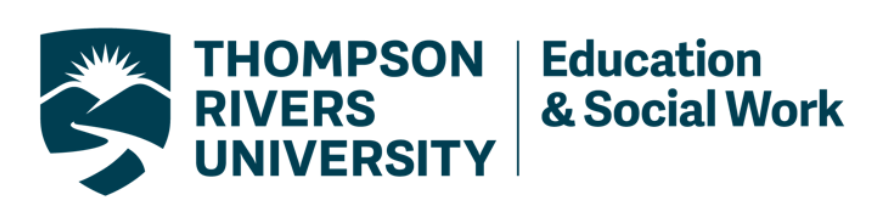 Faculty of Education and Social Work 2020 Student Resilience Award Application FormStudy awards valued at $500 each are available to students in who starting programs in the Faculty of Education and Social Work (EDSW) in Fall 2020. The awards are made possible through donations by EDSW colleagues, alumni, and friends. Thank you to the TRU Foundation for providing matching funding. These new awards are for first-year students embarking on post-secondary studies at TRU amid unforeseen financial challenges as a result of the COVID-19 pandemic. We want to recognise how resilient you are as students of 2020, and we are truly inspired by your ambitions. The Faculty of EDSW is committed to realizing your potential. We welcome students to our programs in adult special education, University Preparation, ESL, Teaching ESL, EACS, Human Service, Social Work, Teacher Education (ECE, Elementary, Secondary), Graduate Certificate in Education Studies, Graduate Certificate in Online Teaching and Learning, and the Masters in Education. We deliver at TRU-Kamloops, TRU-Williams Lake and through TRU-Open Learning. The EDSW 2020 Student Resilience Awards are for fulltime students in all EDSW programs, all campuses, including domestic and international students.Eligibility: Fulltime student in a Faculty of Education and Social Work program, in Fall 2020.Statement of resiliency practices as a student.Please state the program and courses you are taking this Fall 2020. Please respond to the following questions about resilience:What does ‘resilience’ mean to you? (up to 50 words)How are you being resilient in your life as a student, during these unprecedented times of COVID 19? (up to 250 words)__________For office use onlyFaculty of Education and Social Work 2020 Student Resilience AwardPlease send applications to (someone in EDSW that is collecting the applications) Deadline: September 20, 2020Email completed application to EDSWAdmin@tru.ca ------------------------- For office use onlyFull Name:TRU Student ID:Address:Telephone:E-mail: